2 Fruits   	    	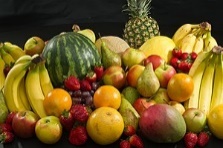 2 Vegetables 	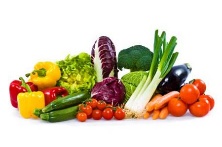 Flour   	   	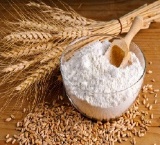 Cheese 		 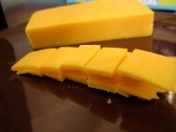 Measuring Cups	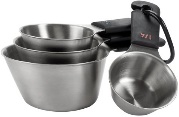 (Fun with the bowl and water)	Spatula and a Pan 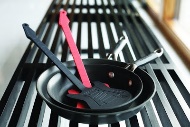 (great for a quick drum set)	Milk			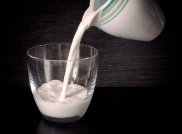 Bread			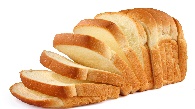 